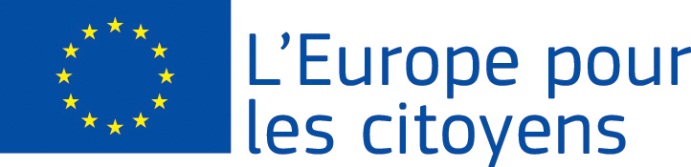 A « 602263-CITIZ-1-2018-1-RO-CITIZ-TT » projektet az Európai Unió finanszírozta az 
„Európa a polgárokért” program keretében2. ág, 2.1 "Testvérváros-program" intézkedés2. ág, 2.1 "Testvérváros-program" intézkedésRészvétel: a projekt lehetővé tette a találkozókat 399 állampolgár részvételével, akik közül 220 Homoródalmás város/település (Románia), 10 Lefkas város/település (Görögország), 10 Cerralba, Pizarra (Málaga) (Spanyolország), 15 Cata (Szlovákia), 40 Tokod (Magyarország), 32 Magyaralmás (Magyarország), 32 Körösszakál (Magyarország), 40 Géberjén (Magyarország) stb. lakosai.Helyszín/Dátumok: a találkozó helyszíne Homoródalmás vagy Merești Románia volt, 2018/08/31 és 2018/09/04 közöttRészletes leírás:2018/09/01-én a téma Az Európai Unió jelenléte életünkben volt.A nap Istentisztelettel kezdődött, majd a meghívottak és a falu népe felvonult a kulturális központhoz, amely helyszínéül szolgált a rendezvénynek. Csete Árpád unitárius Lelkész visszatekintéssel kezdete előadását, amely révén a jelenlevők jobban megismerték és megértették az Európai Unió létrejöttének okait és megismerték azokat a személyiségeket, akik hozzájárultak a megalakuláshoz. Csete úr az előadásában megemlékezett az Unitárius Egyház 450 éves megalakulásáról is. Az előadást követően a résztvevő települések delegációi közös interaktív beszélgetésbe kezdtek, amelyben az Európai Uniós tagság pozitív hatásait taglalták, képeket, videókat mutattak egymásnak. Emellett bemutatásra kerültek az EU intézményeinek működési mechanizmusai. A nap második felében elindultak a gyerekprogramok, a kulturális bemutatók, ahol a jelenlévő megtekinthették a helyi tradicionális táncokat, népdalokat. Az est egy zenés táncos mulatsággal zárult.  2018/09/02-én a téma Az aktuális kihívások – euroszkepticizmus, BREXIT, bevándorlás volt.A nap első előadása euroszkepticizmus témában zajlott, ahol a résztvevők megismerték a jelenség megalakulásának és terjedésének okait, a közösség jelenére és jövőjére gyakorolt hatásait. Az előadás sikerességét az is mutatta, hogy folyamatos kérdések révén egy interaktivitás alakult ki az előadó és a hallgatók között, ami nagyban hozzájárult a téma megértéséhez. A nap másik fontos előadása a BREXIT és a bevándorlás volt, itt lehetőség nyílt olyan személyek véleményének meghallgatására, akik folyamatosan kapcsolatban vannak a bevándorlással, a görögországi és a spanyol delegációk révén. A nap folytatásában a fiatalok ismerkedhettek meg az Erasmus+ program adta lehetőségekkel, valamint betekintést kaphattak az EU új programjába, az European Solidarity Corps rendszerbe. A programokkal egyidőben zajlottak az Ifjúsági Sátorban a gyerekprogramok is és egy érdekes World café az EU kérdésköreiről típus tevékenység. Az estet egy Karitatív bál zárta, amely a helyi Polgárőr Egyesületnek gyűjtöttek támogatást.2018/09/03-én a téma Az Európai Unió perspektívái és a további közös együttműködés lehetőségek volt.E napon kézműves bemutatót, kiállítást tartottunk a helyi tradicionális termékekből. Kerekasztal beszélgetések keretében tártuk fel a további közös együttműködési lehetőségeket, ennek eredményeképpen megfogalmazódott az az igény, hogy egy testvérvárosi hálózat projekt keretében a vidéki turizmus és az EU –s kulturális örökségeink témában folytatódjon a kooperáció. A záró est kulturális produkciója a görögországi és spanyolországi delegációk táncbemutatója volt, amelyet nagy érdeklődéssel vártak a helyi közösség tagjai.Részvétel: a projekt lehetővé tette a találkozókat 399 állampolgár részvételével, akik közül 220 Homoródalmás város/település (Románia), 10 Lefkas város/település (Görögország), 10 Cerralba, Pizarra (Málaga) (Spanyolország), 15 Cata (Szlovákia), 40 Tokod (Magyarország), 32 Magyaralmás (Magyarország), 32 Körösszakál (Magyarország), 40 Géberjén (Magyarország) stb. lakosai.Helyszín/Dátumok: a találkozó helyszíne Homoródalmás vagy Merești Románia volt, 2018/08/31 és 2018/09/04 közöttRészletes leírás:2018/09/01-én a téma Az Európai Unió jelenléte életünkben volt.A nap Istentisztelettel kezdődött, majd a meghívottak és a falu népe felvonult a kulturális központhoz, amely helyszínéül szolgált a rendezvénynek. Csete Árpád unitárius Lelkész visszatekintéssel kezdete előadását, amely révén a jelenlevők jobban megismerték és megértették az Európai Unió létrejöttének okait és megismerték azokat a személyiségeket, akik hozzájárultak a megalakuláshoz. Csete úr az előadásában megemlékezett az Unitárius Egyház 450 éves megalakulásáról is. Az előadást követően a résztvevő települések delegációi közös interaktív beszélgetésbe kezdtek, amelyben az Európai Uniós tagság pozitív hatásait taglalták, képeket, videókat mutattak egymásnak. Emellett bemutatásra kerültek az EU intézményeinek működési mechanizmusai. A nap második felében elindultak a gyerekprogramok, a kulturális bemutatók, ahol a jelenlévő megtekinthették a helyi tradicionális táncokat, népdalokat. Az est egy zenés táncos mulatsággal zárult.  2018/09/02-én a téma Az aktuális kihívások – euroszkepticizmus, BREXIT, bevándorlás volt.A nap első előadása euroszkepticizmus témában zajlott, ahol a résztvevők megismerték a jelenség megalakulásának és terjedésének okait, a közösség jelenére és jövőjére gyakorolt hatásait. Az előadás sikerességét az is mutatta, hogy folyamatos kérdések révén egy interaktivitás alakult ki az előadó és a hallgatók között, ami nagyban hozzájárult a téma megértéséhez. A nap másik fontos előadása a BREXIT és a bevándorlás volt, itt lehetőség nyílt olyan személyek véleményének meghallgatására, akik folyamatosan kapcsolatban vannak a bevándorlással, a görögországi és a spanyol delegációk révén. A nap folytatásában a fiatalok ismerkedhettek meg az Erasmus+ program adta lehetőségekkel, valamint betekintést kaphattak az EU új programjába, az European Solidarity Corps rendszerbe. A programokkal egyidőben zajlottak az Ifjúsági Sátorban a gyerekprogramok is és egy érdekes World café az EU kérdésköreiről típus tevékenység. Az estet egy Karitatív bál zárta, amely a helyi Polgárőr Egyesületnek gyűjtöttek támogatást.2018/09/03-én a téma Az Európai Unió perspektívái és a további közös együttműködés lehetőségek volt.E napon kézműves bemutatót, kiállítást tartottunk a helyi tradicionális termékekből. Kerekasztal beszélgetések keretében tártuk fel a további közös együttműködési lehetőségeket, ennek eredményeképpen megfogalmazódott az az igény, hogy egy testvérvárosi hálózat projekt keretében a vidéki turizmus és az EU –s kulturális örökségeink témában folytatódjon a kooperáció. A záró est kulturális produkciója a görögországi és spanyolországi delegációk táncbemutatója volt, amelyet nagy érdeklődéssel vártak a helyi közösség tagjai.